Lección 6: Relacionemos división y multiplicaciónExploremos la relación que hay entre la multiplicación y la división.Calentamiento: Conversación numérica: Multipliquemos y dividamosEncuentra mentalmente el valor de cada expresión.6.1: La carrera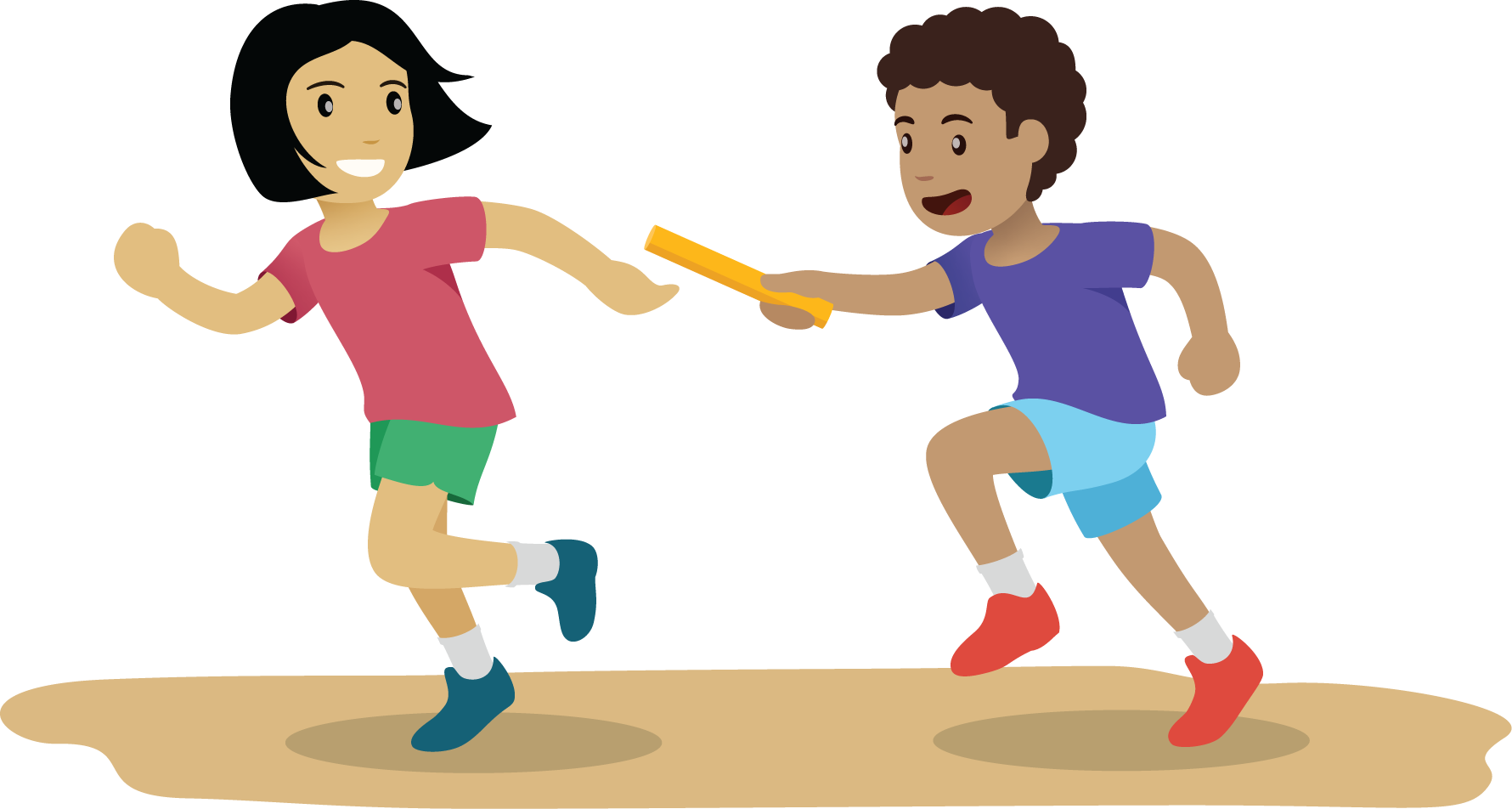 Lin y Han corrieron, en equipo, una carrera de relevos de 3 millas. Ambos corrieron la misma distancia. Dibuja un diagrama que represente la situación.Por turnos, descríbanle a su pareja cómo sus diagramas representan la situación.¿Cuánto corrió cada uno?6.2: ¿Dónde lo ves?Diagrama A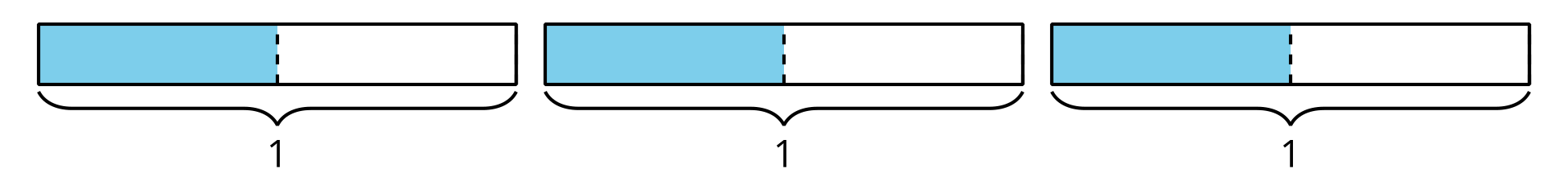 Diagrama B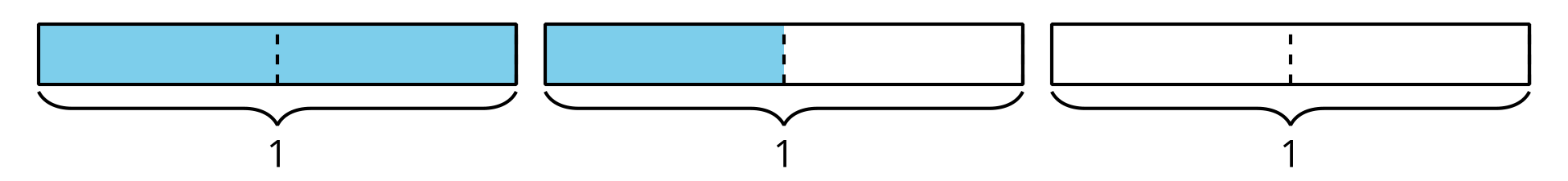 Para cada expresión, escoge uno de los diagramas y describe cómo el diagrama representa la expresión. Prepárate para explicar por qué escogiste ese diagrama.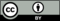 © CC BY 2021 Illustrative Mathematics®